PREDSEDA NÁRODNEJ RADY SLOVENSKEJ REPUBLIKYČíslo: CRD-511/2023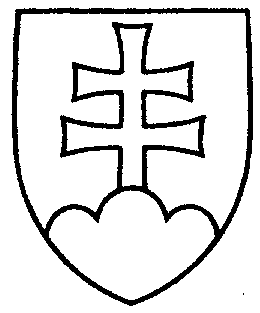 1554ROZHODNUTIEPREDSEDU NÁRODNEJ RADY SLOVENSKEJ REPUBLIKYz 27. februára 2023o pridelení návrhu zákona, podaného poslancami Národnej rady Slovenskej republiky na prerokovanie výborom Národnej rady Slovenskej republiky	N a v r h u j e m	Národnej rade Slovenskej republiky	A.  p r i d e l i ť	návrh poslancov Národnej rady Slovenskej republiky Moniky KAVECKEJ, Mareka ŠEFČÍKA a Anny ZÁBORSKEJ na vydanie zákona, ktorým sa mení a dopĺňa zákon                      č. 576/2004 Z. z. o zdravotnej starostlivosti, službách súvisiacich s poskytovaním zdravotnej starostlivosti a o zmene a doplnení niektorých zákonov v znení neskorších predpisov a ktorým sa menia a dopĺňajú niektoré zákony (tlač 1485), doručený 24. februára 2023              	na prerokovanie	Ústavnoprávnemu výboru Národnej rady Slovenskej republiky  	Výboru Národnej rady Slovenskej republiky pre sociálne veci a 	Výboru Národnej rady Slovenskej republiky pre zdravotníctvo; 	B.  u r č i ť	a) k návrhu zákona ako gestorský Výbor Národnej rady Slovenskej republiky pre zdravotníctvo,               	 b) lehotu na prerokovanie návrhu zákona v druhom čítaní vo výboroch 
do 26. apríla 2023  a v gestorskom výbore do 28. apríla 2023.  Boris   K o l l á r   v. r. 